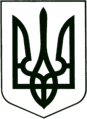 УКРАЇНА
МОГИЛІВ-ПОДІЛЬСЬКА МІСЬКА РАДА
ВІННИЦЬКОЇ ОБЛАСТІВИКОНАВЧИЙ КОМІТЕТ                                                           РІШЕННЯ №47Від 29 лютого 2024 року                                              м. Могилів-ПодільськийПро встановлення тимчасової споруди (громадський туалет) по вулиці Ставиській	Керуючись Законом України «Про місцеве самоврядування в Україні», відповідно до ст.ст. 10, 15  Закону України «Про благоустрій населених пунктів», розглянувши клопотання начальника КП «Тірас» Могилів-Подільської міської ради Вінницької області Іванова І.Є., з метою створення комфортних умов для жителів та гостей міста Могилева-Подільського, -                            виконавчий комітет міської ради ВИРІШИВ:1. Доручити комунальному підприємству «Тірас» Могилів-Подільської міської ради Вінницької області встановити тимчасову споруду (громадський туалет) по вул. Ставиській у м. Могилеві-Подільському відповідно до схеми прив’язки згідно з додатком, що додається.2. Комунальному підприємству «Тірас» Могилів-Подільської міської ради Вінницької області отримати в управлінні містобудування та архітектури міської ради паспорт прив’язки тимчасової споруди (громадського туалету) по вул. Ставиській у м. Могилеві-Подільському.    3. Контроль за виконанням даного рішення покласти на першого   заступника міського голови Безмещука П.О.      Міський голова				          	           Геннадій ГЛУХМАНЮК                                                                                                    Додаток                                                                               до рішення виконавчого                                                                               комітету міської ради                                                                               від 29 лютого 2024 року №47                                                Земельна ділянка 2  по вул. Ставиській, кадастровий номер 0510400000:00:004:1455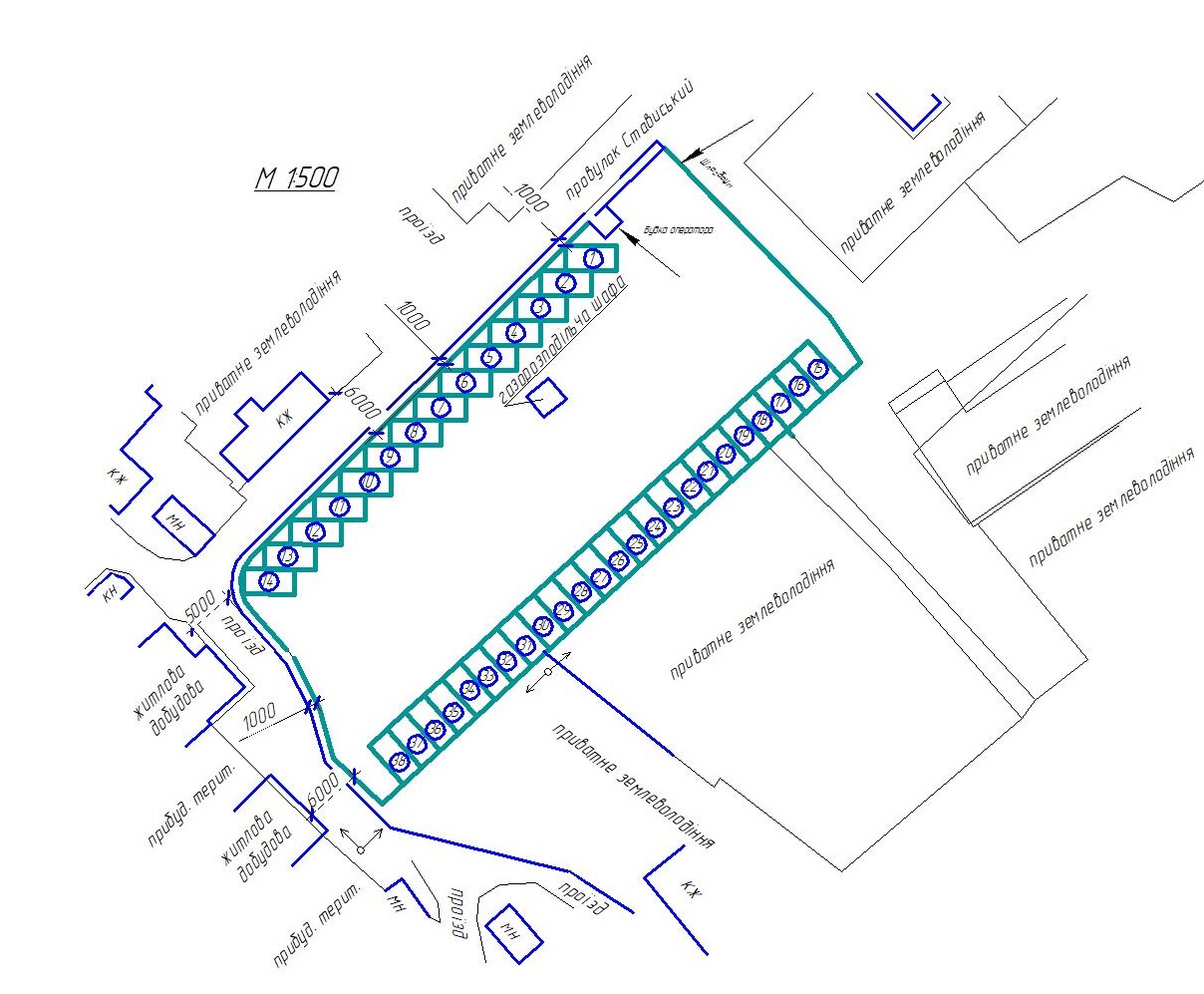  Перший заступник міського голови                                        Петро БЕЗМЕЩУК